SECTION VI:InstructionSTANDARD 6: Christian School Personnel Facilitate Student Learning to Achieve the Planned Outcomes of the School’s Curriculum. OVERVIEW:Library/media center improvements were one of the objectives during the previous accreditation cycle. Through the Parent Teacher Congregation Organization (PTCO) fundraising, the library transitioned from an outdated card catalogue to a computer-based system (Alexandria).  Additional non-fiction library materials have been purchased to augment the research capability of the library.To enhance the science curriculum, a classroom was converted to a science lab complete with sink, science desks, chemical storage cabinet, and storage areas.  REQUIRED INDICATOR OF SUCCESS:Indicate whether or not the school meets the required indicator of success by circling Yes or No.  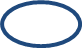 YES     NO	*6:01	All curricular areas are taught from the perspective of Lutheran theology. Personal witness and Holy Scripture are integrated throughout the day.GENERAL INDICATORS OF SUCCESS:Evaluate your level of implementation for each of the REQUIRED Indicators of Success. Tally and record your point total at the end of this section.  6:02	Instruction is based upon age-appropriate planned learner outcomes.   		 Met in Full (3)     Mostly Met (2)    Rarely Met (1)    Not Presently Met (0)         __3__	COMMENTS: Lessons are driven by the curricular scope and sequence.6:03	A variety of teaching methods/learning experiences is used to meet the individual needs of students.    		 Met in Full (3)     Mostly Met (2)    Rarely Met (1)    Not Presently Met (0)         __3__	COMMENTS: A wide variety of teaching methods/learning experiences observed include (but are not limited to): class participation, demonstration, recitation, memorization, lecture, discussion groups, collaborative groups, presentations, student reports, debate, bulletin boards, blogs, textbook assignments, cooking foods, diaries/journals, term papers, library research, gaming/simulation, flash cards, flowcharts, maps/globes, on-line courses, music, field trips, drama, lab experiments, storytelling, time lines, guided reading, etc.6:04	Teachers prepare written weekly and daily lesson plans.   		 Met in Full (3)     Mostly Met (2)    Rarely Met (1)    Not Presently Met (0)         __3__	COMMENTS: Teachers are required to have daily lesson plans available.  The school provides plan books for teaching staff.6:05	Students with special needs have education programs designed to meet their needs.   		 Met in Full (3)     Mostly Met (2)    Rarely Met (1)    Not Presently Met (0)         __3__	COMMENTS: Public School District 197 provides all special education services and works with TLO teachers on classroom accommodations. 6:06	Frequent reports of each student’s progress are made to parents or legal caregivers in conferences and in written form.   		 Met in Full (3)     Mostly Met (2)    Rarely Met (1)    Not Presently Met (0)         __3__	COMMENTS: Report cards are shared every quarter.  Parent teacher conferences are scheduled after the first quarter (required) and second quarter (optional for teacher or parent to request). Individual assignment and current overall grades of the current quarter are available for parents to view through our parent web portal.6:07	Materials are available and used for children with special needs such as remediation, enrichment and extension of learning.    		 Met in Full (3)     Mostly Met (2)    Rarely Met (1)    Not Presently Met (0)         __3__	COMMENTS: Enrichment and remediation materials are purchased with student materials when ordering new curricular materials.6:08	A variety of instructional/learning materials and equipment is readily available and used by teachers and learners.   		 Met in Full (3)     Mostly Met (2)    Rarely Met (1)    Not Presently Met (0)         __3__	COMMENTS: Teaching/learning equipment includes (but is not limited to): a laptop computer for each teacher, white boards, chalk boards (soon to be replaced by white boards), overhead projectors, projectors (basement classrooms), a document camera, mimeo pad, classroom desktop computers, scanner (school office), 25 computer lap-top cart (currently limited by weak batteries), laminators (hot and cold), die cut machine, and art, paper, and office supplies.  Additionally, when purchasing new curricular materials for students, teacher materials are also purchased. 6:09	Instructional/learning materials do not conflict with Lutheran theology and are selected with consideration for Christian standards.   		 Met in Full (3)     Mostly Met (2)    Rarely Met (1)    Not Presently Met (0)         __3__	COMMENTS: Instructional/learning materials are chosen for their educational impact. Rarely, there may be a minor conflict with Lutheran theology within a minute section of the materials (ex. Evolution in a science book or a discussion of Buddhism in a social studies text).  However, when this happens alternative materials are used and the teacher utilizes the opportunity to expound Lutheran theology.6:10	Access to professional resources is appropriate and adequate.   		 Met in Full (3)     Mostly Met (2)    Rarely Met (1)    Not Presently Met (0)         __3__	COMMENTS: Web-based professional resources (links) are shared by the principal/technology coordinator with staff. Each staff member has a mail box where resources (Mail) are shared. TLO is a member of the Lutheran School Portal and staff has been provided log-in information. LEA devotions and resources are shared among the staff.6:11	Reliable equipment for the reproduction of paper materials is available.   		 Met in Full (3)     Mostly Met (2)    Rarely Met (1)    Not Presently Met (0)         __3__	COMMENTS: There is a networked photocopier capable of duplex printing and automatic stapling in the workroom.  The church office also has a networked color printer and a second copy machine available.6:12	Current reference materials are available (e.g. encyclopedias, dictionaries, current events materials).   		 Met in Full (3)     Mostly Met (2)    Rarely Met (1)    Not Presently Met (0)         __3__	COMMENTS: TLO has decided to no longer utilize print encyclopedias, dictionaries, and current events materials.  Web-based resources are utilized instead.6:13	All media and other library materials are classified and catalogued according to an accepted system.		 Met in Full (3)     Mostly Met (2)    Rarely Met (1)    Not Presently Met (0)         __3__	COMMENTS: Alexandria software is utilized for our computerized card catalogue system.6:14	The media center holds a balanced collection of print materials, non-print materials, and teaching/learning equipment which is sufficient in quantity and quality to meet the educational needs of the students.   		 Met in Full (3)     Mostly Met (2)    Rarely Met (1)    Not Presently Met (0)         __2__	COMMENTS: The media center holds print and non-print materials, but is limited by the small space. Teaching/learning equipment is deployed in classrooms including (but not limited to): laptop computers for each teacher, white boards, chalk boards (soon to be replaced by white boards), overhead projectors, projectors (basement classrooms), a document camera, mimeo pad, classroom desktop computers, scanner (school office), 25 computer lap-top cart (currently limited by weak batteries), laminators (hot and cold), die cut machine, and art, paper, and office supplies.  Additionally, when purchasing new curricular materials for students, teacher materials are also purchased. 6:15	The media center is easily accessible by all children and staff throughout each school day.  		 Met in Full (3)     Mostly Met (2)    Rarely Met (1)    Not Presently Met (0)         __2__	COMMENTS: Recently TLO added a business manager.  The part-time position utilizes the library as a workspace and it is therefore unavailable during some times of the week. On Fridays there is a volunteer that supervises and assists students utilizing the library.  When available the remainder of the week, the classroom teacher must supervise and assist students in the library. Each class has accessibility to age-appropriate literature in the homeroom (K-4) or language arts (5-8) classrooms.6:16	The school has adopted and put in place a comprehensive technology plan. The plan includes, but is not limited to: staff development; budget; hardware and software inventories; designated technology leadership; accessibility of technology to students, staff and school communities; integration into the curriculum; acceptable and ethical use policy; and a time line for the process of informing and involving the school’s communities in the decision making process. The technology plan is reviewed periodically, and when appropriate, revised.   		 Met in Full (3)     Mostly Met (2)    Rarely Met (1)    Not Presently Met (0)         __3__	COMMENTS: The current technology plan is out of date and requires updating to better address future hardware and software inventories, budget, and staff development.  Currently, a TLO parent is assisting the school with a technology needs assessment. This is part of our School Improvement Plan.ANSWER THE FOLLOWING QUESTIONS:A.	Is the REQUIRED Indicator of Success complete and available for review? ___Yes___		B.	What is your GENERAL Indicators of Success point total for Standard 6?  ___43____		C.	Is the total for the GENERAL Indicators of Success a minimum of 30 points? __Yes___			D.	Have you provided comments or explanation for proposed actions to meet any of the GENERAL Indicators of Success that have not been fully met?	__Yes___		